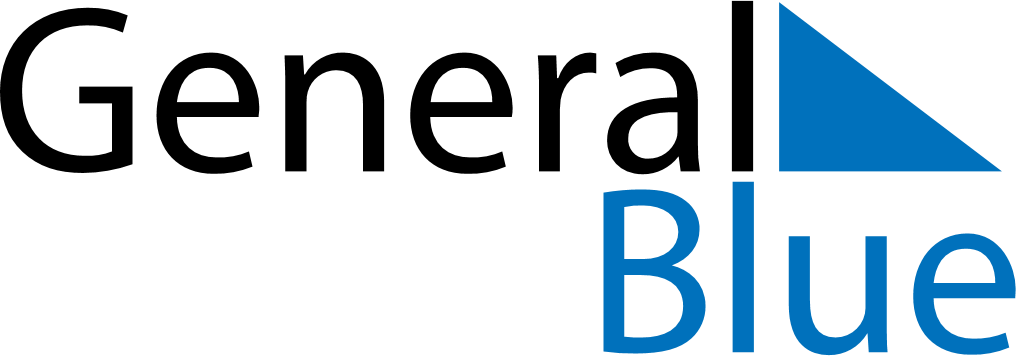 May 2021May 2021May 2021May 2021LuxembourgLuxembourgLuxembourgSundayMondayTuesdayWednesdayThursdayFridayFridaySaturday1Labour Day23456778910111213141415Europe DayAscension Day16171819202121222324252627282829Whit Monday3031